「多摩地域企業・大学等連絡会(ゆるたまネット)」確認書・ご参加いただく団体名　　　　　　　　　　　　　　　　　　　　　　　　　　         連絡先リストを作成するにあたって、ご担当者様の情報を教えてください。2名以上の場合は、大変お手数ですが以下をコピーしてご使用ください。(お預かりした個人情報は法令や規範を遵守して取り扱い、本連絡会の目的に必要な範囲を超えての利用は致しません)・お名前　　　　　　　　　　　　　　　　　　　　　　　　　　　　　              　・所属　　　　　　　　　　　　　　　　　　　　　　              　　        　　　・住所　　　　　　　　　　　　　　　　　　　　　　　　                      　　　・電話 / FAX　　　　　　　　　　　　　　　　　　　　　              　　　　 　　・登録用メールアドレス(複数可)　　　　　　　　　　　　　　　　　　　　　  　　　　連絡先リストは「多摩地域企業・大学等連絡会(ゆるたまネット)」の会員間で共有させていただく予定ですが、共有不可の項目がある場合は、下記にお報せください。（注：メールアドレスの共有が不可の場合は、事務局からの一斉メールは“BCC”で送信させて頂きます。）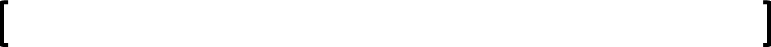 ご協力ありがとうございました。　多摩市社会福祉協議会 多摩ボランティア・市民活動支援センター「多摩地域企業・大学等連絡会(ゆるたまネット)」事務局